Fw: Objednávka mytí nákladních vozidel	Původní zpráva	Odesilatel: XXX@lannutti.comPříjemce: XXX@dpmost.czKopie: XXXDatum: 01/21/21 08:50Předmět: Objednávka mytí nákladních vozidelDobrý den,tímto u Vás objednáváme mytí nákladních vozidel pro rok 2021.Smluvená cena je XXX CZK bez DPH.Fakturu prosím Vás zasílejte na invoicing.cz@lannutti.com , v jiném případě nebude faktura akceptována.K faktuře prosím Vás vždy přiložte seznam umytých vozidel - SPZ, DATUM, JMÉNO ŘIDIČE, PODPIS ŘIDIČE.V případě dotazů jsem Vám k dispozici.DěkujiXXXLannutti Czech, s.r.o. | Nadrazni 213, 43533 Louka u Litvínova (Czech Republic) lwww.lannutti.com I 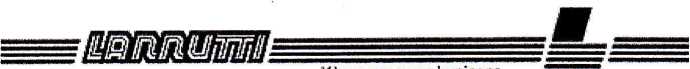 we move your BusinessThe information transmitted is intended only for the person or entity to which i tis addressed and may contain confidential and/or privileged materiál. Any review, retransmission, dissemination or other us of, or taking of any action in reliance upon, this information by persons or entities